به نام خدا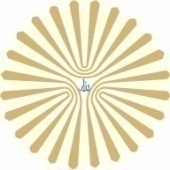 دانشگاه پیام نوراستان خراسان جنوبیدستورالعملنحوه ثبت نام، تدوین و تحویل درس پروژه پایانی مقطع کارشناسی (نسخه 920120)    به‌ منظور آشنايي‌ و آگاهي‌ دانشجويان‌ با نحوه ی‌ نگارش‌ و جهت یکسان بودن تدوین گزارش درس پروژه در دوره های کارشناسی دانشگاه پیام نور استان خراسان جنوبی، ضروري‌ است‌ دانشجويان‌ نكات‌ زير‌ را هنگام‌ تنظيم‌ گزارش‌ پروژه رعايت‌ کنند. این دستور العمل بر اساس دستور العمل درس پروژه گروه فنی و مهندسی که توسط آقایان دکتر غلامرضا اسماعیلیان و مهندس محمد گل مکانی تدوین شده است و با ایجاد اصلاحاتی در دستور العمل مذکور تهیه گردیده است.الف‌- انتخاب درس پروژهدرس پروژه در دوره کارشناسی به عنوان درس تخصصی ارائه میگردد. دانشجو باید آنچه در دروس اصلی، تخصصی و اختیاری خود فراگرفته است را در سطحی بالاتر عرضه کند. دانشجو در درس پروژه بایستی یک موضوع تحقیق علمی به روش های شناخته شده تحقیق را تحت نظر و راهنمایی استاد درس پروژه به انجام برساند. تعیین موضوع پروژه در درجه اول برعهده استاد راهنمای پروژه میباشد. این موضوع می تواند بر اساس پیشنهاد دانشجو و تأیید استاد نیز انتخاب گردد. چنانچه امکانات دانشگاه اجازه دهد گروه آموزشی میتواند به برگزاری جلسه ارائه پروژه برای دانشجویان کارشناسی بپردازد.مراحل اخذ و انجام درس پروژهدانشجویان دوره های کارشناسی می توانند پس از گذراندن 100 واحد از واحدهای رشته خود با رعایت پیشنیاز های خاص هر رشته در سایت گلستان اقدام به انتخاب این درس نمایند.پس از اتمام پروژه و در صورتی که از نظر استاد راهنما پروژه آماده تحویل ارزیابی گردد، دانشجو موظف خواهد بود که نسبت به تحویل گزارش پروژه، به شیوه ای که پس از این در دستورالعمل حاضر خواهد آمد، به استاد راهنما و دانشگاه به شرح زیر اقدام نماید:-  یک نسخه از پروژه الزاماً بایستی جهت ارزیابی و تعیین نمره به استاد راهنما تحویل گردد. بنا به نظر استاد راهنما دانشجو می تواند نسخه صحافی شده و یا الکترونیکی را برای ارزیابی و کسب نمره به استاد تحویل نماید.- یک نسخه صحافی شده از پروژه نیز می بایست به دانشگاه تحویل گردد. نسخه دانشگاه باید لزوماً صحافی شده و برای تکمیل صفحه ارزیابی به ترتیب به تأیید استاد راهنما و مدیر گروه مربوطه(و در صورت عدم وجود مدیر گروه در مرکز/واحد،  هر مقام ناظر به تشخیص رئیس مرکز/واحد) برسد وسپس به کتابخانه یا آرشیو مرکز/واحد تحویل گردد. مسؤلین کتابخانه هر مرکز/ واحد موظف خواهند بود در هنگام تحویل گزارش، صفحه مربوط به ارزیابی که به امضاء استاد راهنما و مدیر گروه(یا مقام ناظر) رسیده است را کنترل نموده و به آرشیو آن به نحو مطلوب به طوری که بتواند مورد استفاده سایر دانشجویان قرار گیرد اقدام نمایند. علاوه بر این مسؤل کتابخانه مرکز/واحد می بایست در هنگام توشیح برگه تسویه حساب دانشجویان رشته هایی که درس پروژه دارند حتماً تحویل یا عدم تحویل گزارش پروژه به دانشگاه را کنترل نموده و در صورت عدم تحویل از امضاء برگه اکیدا ًخودداری نمایند.  ب‌- ترتيب و مفاد صفحاتطرح روی جلد: صحافی زرکوب با رنگ سورمه ای (مطابق پیوست شماره 2)صفحات مقدماتی1ـ اولين صفحه: سفيد2ـ دومين صفحه: به نام خدا و یا عبارت مشابه (در وسط صفحه)3- سومين صفحه: مطابق پيوست شماره ی 1 (توجه: روی جلد نيز مشابه اين فرم است.)4- صفحه ارزیابی: مطابق پیوست شماره 25- چهارمين صفحه: واگذاري حقوق مطابق پيوست شماره ی 36-  پنجمین صفحه: سپاسگزاری (اختياری)7- ششمین صفحه: تقديم اثر (اختياری)8- چکیده چکیده شامل هدف پروژه، روش انجام و نتایج به دست آمده به طور مختصر می باشد و بايد حداقل 200 کلمه و حداکثر یک صفحه بدون ذکر فرمول، شکل و منابع باشد. چکیده بیانگر یافته های پروژه است به نحوی که خواننده را ترغیب به خواندن نماید، لذا از ذکر مقدمات و مبادی در آن اجتناب می شود.9- فهرست: به ترتيب فهرست مطالب، شکل ها و جدول ها مطابق پيوست شماره ی 4فهرست مطالب بایستی شامل فصل ها، بخش ها و قسمت ها باشد.10- فهرست مخفف ها یا کوتاه نوشت هامتن گزارش پروژه1- فصل اول: در اين فصل که اولین فصل گزارش است به معرفی پروژه شامل طرح مساله، اهداف تحقیق، نوآوری ها و ابتکارات، حیطه کاربرد، محدودیت های پژوهش و مختصری در مورد محتوای فصول دیگر پرداخته می شود. در این قسمت موضوعاتی که خواننده جهت فهم بهتر پروژه به آنها نیاز دارد با تفصیل کافی ارائه می گردد. این ارائه تفصیلی باید در حد مورد نیاز باشد و از توضیح واضحات و مواردی که اغلب خوانندگان از آن مطلع هستند اجتناب شود.2- فصل دوم: این فصل به معرفی کارهای مشابه مرتبط و پروژه هایی که قبلا توسط دیگران در زمینه موضوع پروژه انجام و ارائه شده در حد مختصر و مفید بپردازد. در این قسمت دانشجو با اشاره به تاریخچه و ادبیات تحقیق سعی در نمایش نو آوری تحقیق خود نماید. در پایان این فصل بهتر است تحقیقات قبلی را با کار خود به صورت ارایه در جدول مقایسه نماید. 3ـ فصل سوم: با توجه به این که درس پروژه کارشناسی حیطه گسترده ای از فعالیت های علمی و عملی از پژوهش های علمی تا ساخت، طراحی یا اجرای پروژه های کاربردی(خصوصاً در رشته های مهندسی) را در بر می گیرد، در این فصل می بایستی روش تحقیق یا متد طراحی و اجرای پروژه توسط دانشجو تشریح شود. مواردی از جمله نوع تحقیق یا پروژه، نحوه نمونه گیری، جامعه آماری، زمان و مکان تحقیق، متدولوژی طراحی و پیاده سازی و موارد مشابه در اینجا مورد بحث قرار می گیرد. 4- فصل چهارم: در این بخش نتایج بدست آمده ارائه می گردد. همچنین دستاوردهای پروژه باید ارزیابی گردیده و به تفصیل در این قسمت گنجانده شود. در صورتی که موضوع شامل طراحی یا اجرای یک طرح یا پروژه باشد، کلیه مستندات مرتبط نیز ارائه گردد.5- فصل پنجم: جمع بندی و ارائه پیشنهادات: این قسمت فصل انتهایی گزارش پروژه را تشکیل می دهد و در طی آن مطالب ارائه شده در پروژه بطور مختصر مرور شده، نتایج اصلی تحقیق ارائه و سپس پیشنهادات موثری ارائه می گردد. پیشنهادات شامل پیشنهادات پژوهشی برای پژوهشگرانی که در آینده  این موضوع را پیگیری خواهند کرد و نیز پیشنهادات عملیاتی مبتنی بر نتایج پروژه حاضر خواهد بود.6-  پیوست ها: (در صورت وجود) مواردی که مستقیماً به موضوع پروژه مرتبط نمی شود (مانند استانداردهای به کار گرفته شده، کدهای برنامه ها، توضیحات فرعی، مشخصات فنی قطعات وتجهیزات) به قسمت پیوست ها برده می شوند.7- واژه نامه: (اختیاری)8- ترجمه انگلیسی صفحه عنوان مطابق پیوست شماره ی 59- آخرین صفحه: صفحه ی سفیدج‌- نحوه ی نگارش1- نرم افزار مورد استفاده برای تايپ گزارش پروژه Microsoft Word می باشد. در تدوين‌ و تايپ‌ صفحات‌ گزارش از هيچگونه‌ كادر تزئيني‌ و تذهيب‌ استفاده‌ نگردد.2ـ متن چکيده با قلم B Lotus 13 و کلمه "چکيده" در اولين خط با قلم B Lotus  12 Bold در اول سطر درج شود.3- متن پيشگفتار با قلم B Lotus  13 و کلمه "پيشگفتار" در اولين خط با قلم B Lotus  12 Bold در اول سطر درج شود.4- متن اصلی گزارش پروژه بايد روی يک طرف کاغذ A4 با قلم B Lotus  13 و با فاصله خطوط يک سانتيمتر(Line Spacing | Multiple 1.5) و حاشيه های صفحات مطابق نمونه ی زير رعايت گردد:		       صفحه ی اول هر فصل 		                                          صفحات بعدی5- از چهار صفحه مقدماتی تا اولين صفحه ی متن گزارش ، متن صفحات با حروف الفبا (ابجد- هوز- حطي- كلمن- سعفص ...) در پايين صفحه شماره گذاری می گردد.6- صفحات متن با اعداد 1، 2، 3 و ... در وسط پایين صفحه و به فاصله ی cm2 از پايين صفحه شماره گذاري شود. توجه شود که بر روی صفحه ی اول هر فصل، شماره ی صفحه ذکر نمی شود، لیکن به حساب می آيد.7- قسمت های مختلف هر فصل با اعدادی نظير 6-4 يا 6-4-2 مشخص می شود که عدد 6 شماره ی فصل، عدد 4 شماره ی بخش و عدد 2 شماره ی قسمت است. شماره و عنوان هر فصل با قلم B Lotus  18 Bold، بخش های مختلف فصل ها با قلم B Lotus  16 Bold و قسمت ها با قلم B Lotus  14 Bold تايپ شود. (توجه: شماره ی فصل با حروف نوشته شود)8- تمامی شکل ها و جدول ها بايد به ترتيب ظهور در هر فصل شماره گذاری شوند. مثلاً برای جدول های فصل 2، جدول 2-1، جدول 2-2 و ... برای جدول های فصل 3، جدول 3-1، جدول 3-2 و ... عنوان جدول ها در بالای آنها و عنوان شکل ها در زير آنها ذکر می گردد. (قلم B Lotus  11 Bold). اگر شکلی از مرجعی نقل شده باشد، لازم است مرجع آن در زير شکل آورده شود.9- فرمول ها در هر فصل به طور جداگانه و به ترتيبی که ظاهر می شوند مانند جدول ها و شکل ها شماره گذاری گردد.10- معادل انگلیسی اصطلاحات فنی غير متداول که برای اولين بار در گزارش پروژه به کار می رود به صورت زيرنويس (فقط برای يک بار) در پاورقي صفحه‌ی مربوط درج شود. حتی المقدور در متن گزارش از به کار بردن واژه های انگليسی احتراز شود. زيرنويس‌ها در هر صفحه با گذاردن شماره ی 1، 2 و ... فارسی در گوشه ی بالای آخرين کلمه در متن مشخص می شوند. در زيرنويس ها فقط معادل زبان انگليسي لغات يا اصطلاحات فارسی نوشته شود. در صورت وجود توضيحات بيشتر بايد در قسمت پي نوشت ها ذکر گردد.12- لازم است در متن به کليه ی مراجعی که مورد استفاده قرار می گيرند اشاره شود.  شیوه منبع نویسی به روش APA  می باشد.13- نحوه ی صحافی گزارش پروژه : روی جلد مانند سومين صفحه (پیوست شماره ی 1)، عطف آن مانند نمونه ی زير و پشت جلد مانند صفحه ی ماقبل آخر (پیوست شماره ی 5) زرکوبی می شود.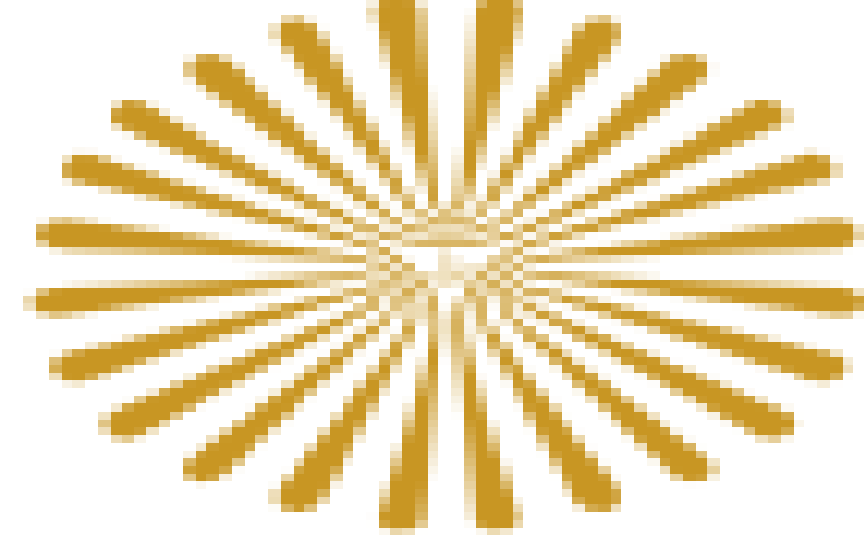                                                       دانشگاه پیام نور استان خراسان جنوبیمرکز / واحد ..............گروه ........... پروژه کارشناسیرشته ی ......گرایش ............
عنوان پروژه:. . . . . . . . . . . . . . . . . . . . . . . . .استاد راهنما: ......................... تهیه کننده:.................................…. ماه .....13پیوست شماره 2ارزیابی گزارش پروژه درس کارشناسینام و نام خانوادگی دانشجو :   .................................................................. رشته:  ..............................................   موضوع پروژه: .................................................  نیمسال ................. سال تحصیلی  ..........................  تاریخ تحویل : .................................................   نمره اخذ شده: .......................                                                          نام و امضاء استاد راهنما :....................................................گزارش پروژه حاضر مورد بررسی قرار گرفت و از نظر تطبیق با شیوه نامه تدوین گزارش درس پروژه مورد تأیید می باشد.                                                     نام و امضاء مدیر گروه(یا مقام ناظر): ...................................................کلیه حقوق مادی مترتب برنتایج مطالعات، ابتکارات و نوآوری های ناشی از این پروژه متعلق به :"دانشگاه پیام نور استان خراسان جنوبی، مرکز/واحد ................ "می باشد.فهرست مطالبعنوان									          صفحهتقدير و تشكر									الفتقديم										بچكيده										ج	فهرست مطالبفهرست جداولفهرست شكل هافصل اول: …… 				 					1……………………………………………                                      11           …………………………………………… فصل دوم: ………………………………………………………………………………………………...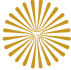 South Khorasan Payame Noor University………………Department ………..B.Sc. Final Project Report Title of the Report:. . . . . . . . . . . . . . . . . . . . . . . . . . . . . . . . . . .Under Supervision of:. . . . . . . . . . . By:. . . . . . . . . . . . . . <Date>